ПРЕСС-СЛУЖБА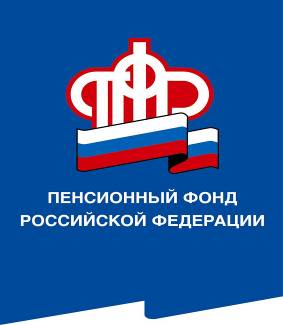 ГОСУДАРСТВЕННОГО УЧРЕЖДЕНИЯ – ОТДЕЛЕНИЯ ПЕНСИОННОГО ФОНДА РОССИЙСКОЙ ФЕДЕРАЦИИПО ВОЛГОГРАДСКОЙ ОБЛАСТИ. Волгоград, ул. Рабоче-Крестьянская, 16тел. (8442) 24-93-7704 октября 2019 годаОфициальный сайт Отделения ПФР по Волгоградской области –  www.pfrf.ru1332 семьи в Волгоградской области получают ежемесячную выплату из средств материнского (семейного) капиталаВсе больше и больше семей Волгоградской области обращаются с заявлениями на ежемесячную выплату из средств материнского (семейного)  капитала в клиентские службы ПФР и филиалы МФЦ. На сегодняшний день такую выплату получают 1332 семьи нашего региона. Напоминаем, что ежемесячную выплату из средств материнского (семейного) капитала могут получать семьи, в которых второй ребенок родился или  усыновлен после 1 января 2018 года, и доход семьи на каждого члена семьи не выше полуторакратной величины установленного в регионе прожиточного минимума.  В Волгоградской области  в 2019 году  этот показатель составляет  14959 рублей 50 копеек. Размер ежемесячной выплаты в нашем регионе в 2019 году составляет 9569 рублей.Подать заявление на установление ежемесячной выплаты из материнского капитала  можно в электронном виде через Личный кабинет гражданина  на сайте ПФР, в  любом территориальном органе ПФР, а также в  филиалах МФЦ.